Meddygfa Lansdowne Surgery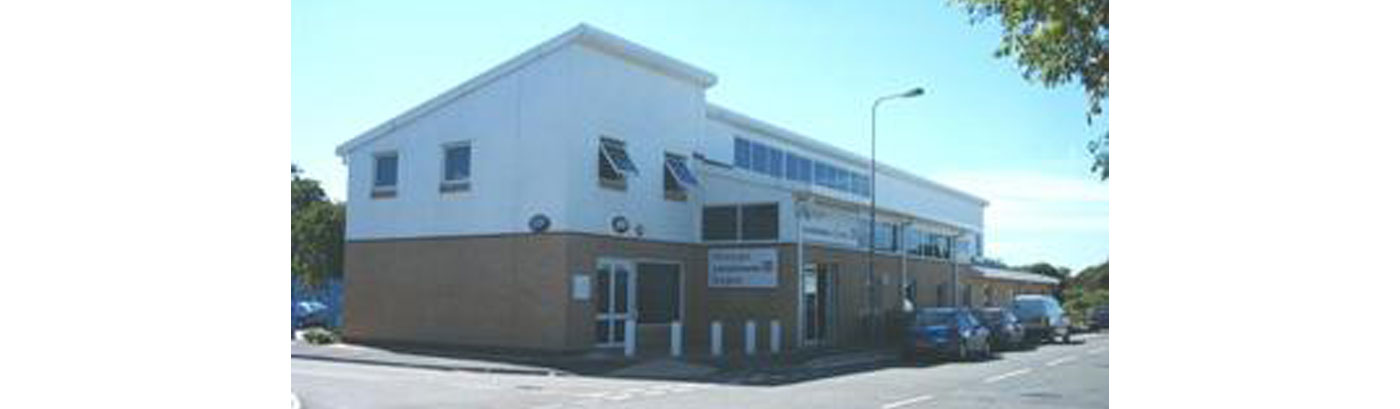 TRAVEL RISK ASSESSMENT FORMPlease complete this form prior to your travel appointment and return to reception.Personal DetailsPersonal DetailsPersonal DetailsPersonal DetailsPersonal DetailsName:Address:Name:Address:Name:Address:Name:Address:Name:Address:Date of birth:Date of birth:Date of birth:Date of birth:Date of birth:Male [  ]    Female [  ]Male [  ]    Female [  ]Easiest contact telephone number:Easiest contact telephone number:Easiest contact telephone number:Easiest contact telephone number:Easiest contact telephone number:Email:Email:Email:Email:Email:Dates of tripDates of tripDates of tripDates of tripDates of tripDates of tripDates of tripDate of departure:Date of departure:Date of departure:Date of departure:Date of departure:Date of departure:Date of departure:Return date or overall length of trip:Return date or overall length of trip:Return date or overall length of trip:Return date or overall length of trip:Return date or overall length of trip:Return date or overall length of trip:Return date or overall length of trip:Itinerary and purpose of visitItinerary and purpose of visitItinerary and purpose of visitItinerary and purpose of visitItinerary and purpose of visitItinerary and purpose of visitItinerary and purpose of visitCountry to be visitedCountry to be visitedLength of stayLength of stayAway from medical help at destination?If so, how remote?Away from medical help at destination?If so, how remote?Away from medical help at destination?If so, how remote?1.1.2.2.3.3.Please circle the descriptions that best describe your tripPlease circle the descriptions that best describe your tripPlease circle the descriptions that best describe your tripPlease circle the descriptions that best describe your tripPlease circle the descriptions that best describe your tripPlease circle the descriptions that best describe your tripPlease circle the descriptions that best describe your trip1  Type of tripBusiness Business PleasurePleasurePleasureOther 2  Holiday typePackagingPackagingSelf-organisedSelf-organisedSelf-organisedBackpackingCampingCampingCruise shipCruise shipCruise shipTrekking3  AccommodationHotelHotelRelatives/family homeRelatives/family homeRelatives/family homeOther4  TravellingAloneAloneWith family/friendWith family/friendWith family/friendIn a group5  Staying in area which isUrbanUrbanRuralRuralRuralAltitude6  Planned visitsSafariSafariAdventureAdventureAdventureOtherPersonal medical historyPersonal medical historyPersonal medical historyPersonal medical historyPersonal medical historyPersonal medical historyPersonal medical historyDo you have any recent or past medical history of note?  This includes diabetes, heart or lung conditions, thymus disorder.Do you have any recent or past medical history of note?  This includes diabetes, heart or lung conditions, thymus disorder.Do you have any recent or past medical history of note?  This includes diabetes, heart or lung conditions, thymus disorder.Do you have any recent or past medical history of note?  This includes diabetes, heart or lung conditions, thymus disorder.Do you have any recent or past medical history of note?  This includes diabetes, heart or lung conditions, thymus disorder.Do you have any recent or past medical history of note?  This includes diabetes, heart or lung conditions, thymus disorder.Do you have any recent or past medical history of note?  This includes diabetes, heart or lung conditions, thymus disorder.List any current repeat medications.List any current repeat medications.List any current repeat medications.List any current repeat medications.List any current repeat medications.List any current repeat medications.List any current repeat medications.Do you have any allergies for example eggs, antibiotics, nuts?Do you have any allergies for example eggs, antibiotics, nuts?Do you have any allergies for example eggs, antibiotics, nuts?Do you have any allergies for example eggs, antibiotics, nuts?Do you have any allergies for example eggs, antibiotics, nuts?Do you have any allergies for example eggs, antibiotics, nuts?Do you have any allergies for example eggs, antibiotics, nuts?Have you ever had a serious reaction to a vaccine given to you before?Have you ever had a serious reaction to a vaccine given to you before?Have you ever had a serious reaction to a vaccine given to you before?Have you ever had a serious reaction to a vaccine given to you before?Do you or any close family members have epilepsy?Do you or any close family members have epilepsy?Do you or any close family members have epilepsy?Do you or any close family members have epilepsy?Do you have any history or mental illness including depression or anxiety?Do you have any history or mental illness including depression or anxiety?Do you have any history or mental illness including depression or anxiety?Do you have any history or mental illness including depression or anxiety?Have you recently undergone radiotherapy, chemotherapy or steroid treatment?Have you recently undergone radiotherapy, chemotherapy or steroid treatment?Have you recently undergone radiotherapy, chemotherapy or steroid treatment?Have you recently undergone radiotherapy, chemotherapy or steroid treatment?Women only: Are you pregnant or planning pregnancy or breast feeding?Women only: Are you pregnant or planning pregnancy or breast feeding?Women only: Are you pregnant or planning pregnancy or breast feeding?Women only: Are you pregnant or planning pregnancy or breast feeding?Have you taken out travel insurance? If you have a medical condition, have you informed the insurance company about this?Have you taken out travel insurance? If you have a medical condition, have you informed the insurance company about this?Have you taken out travel insurance? If you have a medical condition, have you informed the insurance company about this?Have you taken out travel insurance? If you have a medical condition, have you informed the insurance company about this?Please give any further information that may be relevant, including any further travel plans.Please give any further information that may be relevant, including any further travel plans.Please give any further information that may be relevant, including any further travel plans.Please give any further information that may be relevant, including any further travel plans.Vaccination historyVaccination historyVaccination historyVaccination historyHave you ever had any of the following vaccination/malaria tablets, and if so when? Have you ever had any of the following vaccination/malaria tablets, and if so when? Have you ever had any of the following vaccination/malaria tablets, and if so when? Have you ever had any of the following vaccination/malaria tablets, and if so when? Tetanus                   [   ] Polio                        [   ]Polio                        [   ]Diphtheria          [   ]Typhoid                   [   ]Hepatitis A             [   ]Hepatitis A             [   ]Hepatitis B          [   ]Meningitis              [   ]Yellow Fever          [   ]Yellow Fever          [   ]Influenza             [   ]Rabies                     [   ]Jap B Enceph          [   ]Jap B Enceph          [   ]Tick Bourne        [   ]Malaria tablets      [   ]                                         Other: Please give detailsOther: Please give detailsOther: Please give detailsFor discussion when risk assessment is performed within your appointment:For discussion when risk assessment is performed within your appointment:For discussion when risk assessment is performed within your appointment:For discussion when risk assessment is performed within your appointment:I have no reason to think that I might be pregnant. I have received information on the risks and benefits of the vaccines recommended and have had the opportunity to ask questions. I consent to the vaccines being given.I have no reason to think that I might be pregnant. I have received information on the risks and benefits of the vaccines recommended and have had the opportunity to ask questions. I consent to the vaccines being given.I have no reason to think that I might be pregnant. I have received information on the risks and benefits of the vaccines recommended and have had the opportunity to ask questions. I consent to the vaccines being given.I have no reason to think that I might be pregnant. I have received information on the risks and benefits of the vaccines recommended and have had the opportunity to ask questions. I consent to the vaccines being given.Signed:................................................  Date...................................... Signed:................................................  Date...................................... FOR OFFICIAL USE:    PRACTICE STAFF ONLYFOR OFFICIAL USE:    PRACTICE STAFF ONLYFOR OFFICIAL USE:    PRACTICE STAFF ONLYFOR OFFICIAL USE:    PRACTICE STAFF ONLYFOR OFFICIAL USE:    PRACTICE STAFF ONLYFOR OFFICIAL USE:    PRACTICE STAFF ONLYAppointment Date:.....................................Appointment Time........................................Appointment Date:.....................................Appointment Time........................................Appointment Date:.....................................Appointment Time........................................Appointment Date:.....................................Appointment Time........................................Appointment Date:.....................................Appointment Time........................................Appointment Date:.....................................Appointment Time........................................Travel risk assessment performedTravel risk assessment performedYES   [   ]YES   [   ]NO   [   ]NO   [   ]Travel vaccines recommended for this tripTravel vaccines recommended for this tripTravel vaccines recommended for this tripTravel vaccines recommended for this tripTravel vaccines recommended for this tripTravel vaccines recommended for this tripDisease protectionYesYesNoNoFurther informationHepatitis AHepatitis BTyphoidCholeraTetanusDiphtheriaPolioMeningitis ACWYYellow FeverRabiesJapanese B EncephOther Vaccines required YES / NOCOST FOR PATIENT: £ ......................Vaccines required YES / NOCOST FOR PATIENT: £ ......................Vaccines required YES / NOCOST FOR PATIENT: £ ......................Vaccines required YES / NOCOST FOR PATIENT: £ ......................Vaccines required YES / NOCOST FOR PATIENT: £ ......................Vaccines required YES / NOCOST FOR PATIENT: £ ......................Travel advice and leaflets given as per travel protocolTravel advice and leaflets given as per travel protocolTravel advice and leaflets given as per travel protocolTravel advice and leaflets given as per travel protocolTravel advice and leaflets given as per travel protocolTravel advice and leaflets given as per travel protocolMalaria prevention advice and malaria chemoprophylaxisMalaria prevention advice and malaria chemoprophylaxisMalaria prevention advice and malaria chemoprophylaxisMalaria prevention advice and malaria chemoprophylaxisMalaria prevention advice and malaria chemoprophylaxisMalaria prevention advice and malaria chemoprophylaxisFurther information Further information Further information Further information Further information Further information e.g. weight of childe.g. weight of childe.g. weight of childe.g. weight of childe.g. weight of childe.g. weight of childSigned by: Signed by: Signed by: Signed by: Signed by: Signed by: Position:Position:Position:Position:Position:Position:Date:Date:Date:Date:Date:Date: